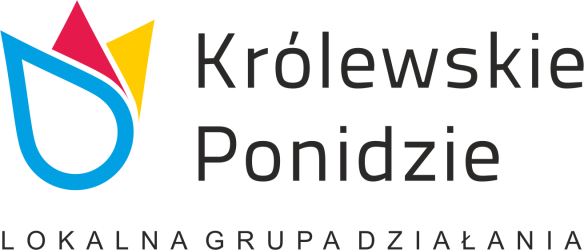 FORMULARZ OFERTOWY                                                     ……………………………….. ……………………………………                                                  /miejscowość i data/    /Nazwa i adres Wykonawcy/                                              OFERTA Do „Królewskie Ponidzie”Ul. Grotta 328 – 100 Busko - ZdrójOdpowiadając  na  Zapytanie  ofertowe:  Zakup artykułów biurowych, oświadczam, iż:  oferuję realizację dostawy/usługi za cenę: ………………...…...………...……. zł brutto,ceny wskazane w pkt. 1 uwzględniają wszystkie koszty wykonania zamówienia,zapoznałem/zapoznałam  się  z  treścią  Zapytania  Ofertowego  i  nie  wnoszę  do  niego zastrzeżeń oraz przyjmuję warunki w nim zawarte,w  przypadku  przyznania  mi  zamówienia,  zobowiązuję  się  do  zawarcia  umowy            w  miejscu  i terminie  wskazanym przez Zamawiającego, a w przypadku realizacji dostawy zobowiązuję się do terminowej realizacji zamówienia,spełniam kryteria zawarte w zapytaniu ofertowym w następującym zakresie:…………………………………………………………………………………………………..Przedmiot zamówieniaTermin ważności oferty: …………………………      ....................................................................  /podpis Wykonawcy/Lp.AsortymentJednostka miaryIlośćWartość brutto1papier ksero A4 POL Speed 80 g/m2 ryza202płyty Verbatim CD-Rsztuka1003koperty na płyty CD, papierowe z okienkiemsztuka1004koperty białe, bez okienka, rozmiar DLsztuka1005zszywki 24/6 1000 szt.pudełko106rozszywaczsztuka37mechanizm skoroszytowy z metalowymi wąsami i specjalnie twardą listwą wykonaną z polipropylenu, rozmiar w mm: 150 x 38, dziurkowania w mm: 60/80, różne kolorysztuka5008skoroszyty wpinane, sztywne, plastikowe, formatu  A4, różne kolorysztuka609korektor w taśmie o szerokości 4,2 mm, długość 10 msztuka610zakreślacz kolor żółty, grubość linii pisania 2-5 mmsztuka411długopis kolor czerwony, grubość linii pisania 0,4 mmsztuka212długopis kolor niebieski,  grubość linii pisania 0,27 – 0,33 mmsztuka413gumka do ścierania o wymiarach w mm 35,0 x 16,0 x 11,0sztuka314karteczki samoprzylepne 51x76 mm, żółte, gramatura 70gsztuka2415zakładki indeksujące foliowe samoprzylepne, część klejąca bezbarwna końcówka kolorowa, 4 kolorysztuka12RAZEMRAZEMRAZEMRAZEM